ЛИНЕЙНЫЕ ЭЛЕКТРИЧЕСКИЕ ЦЕПИ ПЕРЕМЕННОГО СИНУСОИДАЛЬНОГО ТОКА.В данной расчётно-графической работе в качестве исходных данных рассматриваются:Заданная конфигурация цепи переменного синусоидального тока;Законы изменения источников ЭДС и их параметры;Параметры пассивных элементов электрической цепи – значения активных сопротивлений, значения индуктивностей и ёмкостей;Наличие взаимных индуктивностей между отдельными катушками в данной расчётно-графической работе не учитывать.!!!!!!!!!!!!!!!!!В ходе выполнения расчётно-графической работы необходимо выполнить:Определить комплексы действующих значений токов, протекающих в каждой ветви рассматриваемой электрической цепи используя законы Кирхгофа; Выполнить проверку полученных комплексов действующих значений токов используя баланс мощностей;Выполнить построение векторной диаграммы, согласно записанной системы уравнений;Выполнить построение осциллограмм законов изменения токов, протекающих во всех ветвях рассматриваемой электрической цепи.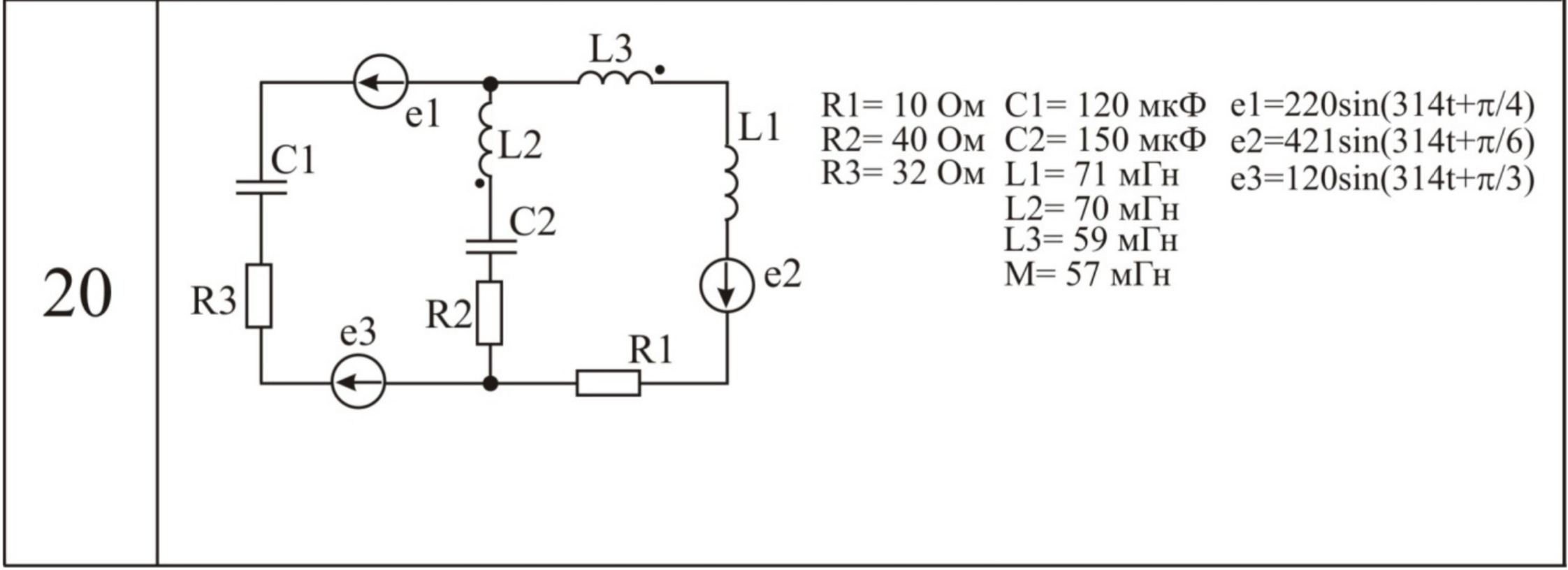 